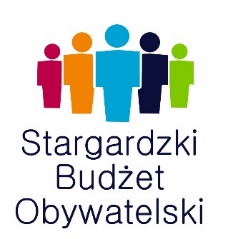 Załącznik nr 3do Regulaminu FORMULARZ PROJEKTÓW ZADAŃ W RAMACH STARGARDZKIEGO BUDŻETU OBYWATELSKIEGO 2024Informacja o przetwarzaniu danych osobowych:Administratorem danych osobowych jest Prezydent Miasta Stargard, reprezentujący Urząd Miejski Stargardzie z siedzibą przy ul. Czarnieckiego 17.Administrator wyznaczył inspektora ochrony danych, z którym można skontaktować się pod numerem telefonu: 91-578-56-74 lub pisząc na adres mailowy: iod@um.stargard.pl.Dane osobowe podane przez Panią/Pana w formularzu będą przetwarzane wyłącznie w celu realizacji Stargardzkiego Budżetu Obywatelskiego, na podstawie obowiązujących przepisów prawa: tj.: ustawy o samorządzie gminnym i uchwały prawa miejscowego w związku z art. 6 ust. 1 lit c, e RODO.Odbiorcami Pani/Pana danych osobowych mogą być podmioty przetwarzające oferujące odpowiedni sprzęt oraz oprogramowanie pomagające zrealizować zakładany cel.Dane osobowe będą przetwarzane w okresie niezbędnym do realizacji celu, następnie przechowywane i niszczone zgodnie z zapisami Instrukcji kancelaryjnej i JRWA.Ma Pani/Pan prawo dostępu do swoich danych, ich sprostowania, ograniczenia przetwarzania, prawo sprzeciwu, prawo do usunięcia danych po upływie okresu przechowywania.Osoba, której dane dotyczą, ma prawo wniesienia skargi do organu nadzorczego tj.: do Prezesa Urzędu Ochrony Danych Osobowych, jeśli uzna, że przetwarzanie jej danych osobowych narusza przepisy RODO.Podanie danych osobowych jest konieczne, by zrealizować zamierzony cel. W przypadku braku wymaganych danych osobowych formularz nie zostanie przyjęty.Dane osobowe podane przez Panią/Pana nie będą podlegały zautomatyzowanemu podejmowaniu decyzji, w tym profilowaniu.Nazwaprojektu:Lokalizacjaprojektu:Imię i nazwiskozgłaszającego:Adres zamieszkania
zgłaszającego:Numer telefonu:Adres e-mail:Szacowane koszty inwestycji oraz kalkulacja ewentualnych rocznych kosztów jej utrzymania:Przewidywana grupa odbiorców:Korzyści wynikające z realizacji projektu:Załączniki do propozycji – nieobowiązkowe - (materiały pomocnicze: mapy, projekty, zdjęcia, wizualizacje, rysunki, szkice i inne):1.2.3.Oświadczam, że dane podane w formularzu są zgodne z aktualnym stanem prawnym
i faktycznym.Wyrażam zgodę, aby opis mojego projektu po zaakceptowaniu został umieszczony m.in. na stronie www.stargard.eu do publicznej wiadomości, w celu zapoznania się z nim i oddania na niego głosów.            Data:                                                                               Czytelny podpis: